ZADÁVACÍ DOKUMENTACE (dále jen „ZD“)obsahInformace o centrálním zadavateli(dále také jen jako „zadavatel“)Ministerstvo zemědělství České republiky plní funkci centrálního zadavatele ve smyslu ustanovení § 9 odst. 1) písm. b) ZZVZ na základě „Smlouvy o centralizovaném zadávání“, jejímiž dalšími účastníky jsou následující subjekty v působnosti resortu centrálního zadavatele (dále také jako „pověřující zadavatelé“):Centrální zadavatel bude pořizovat v rámci centralizovaného zadávání služby i pro sebe. Při následném plnění této veřejné zakázky bude centrální zadavatel vystupovat ve stejném postavení jako ostatní pověřující zadavatelé.Úvodní ustanoveníTato ZD představuje soubor dokumentů, údajů a požadavků zadavatele vymezujících předmět veřejné zakázky v podrobnostech nezbytných pro zpracování nabídky. Předložená ZD je pro účastníky zadávacího řízení závazná. ZD této veřejné zakázky je k dispozici na profilu zadavatele formou neomezeného dálkového přístupu na adrese: https://zakazky.eagri.cz/contract_display_11491.html Práva, povinnosti či podmínky v této ZD neuvedené se řídí ZZVZ a dalšími obecně závaznými právními předpisy. VYMEZENÍ DRUHU A PŘEDMĚTU VEŘEJNÉ ZAKÁZKYDruh veřejné zakázkyDruh dle předmětu plnění:	službyDruh dle finančního limitu:	nadlimitní veřejná zakázkaDruh zadávacího řízení:	otevřené řízení dle § 56 ZZVZPředmět plnění veřejné zakázky a jeho specifikacePředmětem veřejné zakázky je pojištění vozidel uvedených v Příloze č. 1 této ZD – „Seznam vozidel zadavatele, nabídková cena“ a všech dalších vozidel, která budou zadavatelem nebo pověřujícími zadavateli v průběhu trvání smluvního vztahu s vybraným dodavatelem nově pořízena, a poskytování dalších souvisejících služeb, a to v následujícím rozsahu:pojištění odpovědnosti za újmu způsobenou provozem vozidla (povinné ručení) dle zákona č. 168/1999 Sb., o pojištění odpovědnosti za újmu způsobenou provozem vozidla a o změně některých souvisejících zákonů (zákon o pojištění odpovědnosti z provozu vozidla), ve znění pozdějších předpisů,havarijní pojištění (požadovaná spoluúčast, územní platnost),doplňková pojištění (pojištění výhledových skel, pojištění zavazadel, úrazové pojištění sedadel),asistenční služby (minimálně příjezd asistenční služby, oprava na místě, vyproštění, odtah, úschova nepojízdného vozidla).Předmět veřejné zakázky je blíže vymezen v Příloze č. 2 této ZD – „Návrh rámcové dohody“.Škodní průběh vozového parku zadavatele a pověřujících zadavatelů za období předchozích 3 let je uveden v Příloze č. 3 této ZD – „Škodní průběh vozového parku zadavatele“.Způsob stanovení ceny předmětu plněníVýše pojistného u vozidel zadavatele a pověřujících zadavatelů, která jsou uvedena v Příloze č. 1 této ZD – „Seznam vozidel zadavatele, nabídková cena“, bude jednoznačně určena cenou pojistného uvedenou dodavatelem u konkrétní položky Přílohy č. 1.Vodítkem pro stanovení výše pojistného pro nově pořízená vozidla bude u pojištění z odpovědnosti provozu vozidla cena pojistného za vozidlo s obdobnými parametry uvedenými v Příloze č. 1 – „Seznam vozidel zadavatele, nabídková cena“ (zejména pak zdvihový objem).  Vodítkem ke stanovení výše pojistného pro nově pořízená vozidla bude u havarijního pojištění cena nově pojišťovaného vozidla a celková cena všech havarijně pojišťovaných vozů a výše pojistného za všechny havarijně pojišťované vozy následovně:PNOV = (CNOV * PHAV) / CHAVPNOV = výše pojistného k jednání u nově pojišťovaného vozidlaPHAV = výše pojistného za všechny havarijně pojišťované vozy po provedeném hodnocení nabídek ve flotile zadavatele nebo jednotlivého pověřujícího zadavateleCNOV = výše ceny nově pojišťovaného vozidlaCHAV = celková cena všech havarijně pojišťovaných vozů ve flotile zadavatele nebo jednotlivého pověřujícího zadavatele.Klasifikace předmětu veřejné zakázky Předmět plnění:									kód CPV:Pojištění 										66510000-8 Pojištění motorových vozidel 							66514110-0 Pojištění odpovědnosti za škodu způsobenou provozem motorového vozidla 	66516100-1Doba plnění veřejné zakázkyDoba plnění veřejné zakázky: 48 měsíců od zahájení plnění Předpokládaný termín zahájení plnění: 1. 1. 2019 (za předpokladu řádného ukončení zadávacího řízení a podepsání smlouvy s vybraným dodavatelem). Zadavatel si vyhrazuje právo posunout termín zahájení plnění veřejné zakázky.Místo plnění veřejné zakázkyMístem plnění je Česká republika a další státy uvedené v § 4 vyhlášky Ministerstva financí 205/1999 Sb., kterou se provádí zákon č. 168/1999 Sb., o pojištění odpovědnosti za škodu způsobenou provozem vozidla a o změně některých souvisejících zákonůPOŽADAVKY NA KVALIFIKACIZadavatel v souladu s § 73 a násl. ZZVZ požaduje prokázání kvalifikace účastníka zadávacího řízení (dále také jen jako „účastník“) v níže uvedeném rozsahu a formě. Prokázání kvalifikace dle níže stanovených požadavků je jedním z předpokladů pro posouzení a hodnocení nabídky účastníka v další fázi zadávacího řízení. Při prokazování kvalifikace je dodavatel povinen řídit se relevantními ustanoveními ZZVZ a požadavky zadavatele.Prokazování kvalifikace prostřednictvím jiných osobDodavatel může prokázat určitou část technické kvalifikace nebo profesní způsobilosti (s výjimkou kritéria podle § 77 odst. 1 ZZVZ) požadované zadavatelem prostřednictvím jiných osob. Dodavatel je v takovém případě povinen zadavateli předložit:doklady prokazující splnění profesní způsobilosti podle § 77 odst. 1 ZZVZ (tj. výpis z obchodního rejstříku) jinou osobou,doklady prokazující splnění chybějící části kvalifikace prostřednictvím jiné osoby,doklady o splnění základní způsobilosti podle § 74 ZZVZ jinou osobou,písemný závazek jiné osoby k poskytnutí plnění určeného k plnění veřejné zakázky nebo k poskytnutí věcí nebo práv, s nimiž bude dodavatel oprávněn disponovat v rámci plnění veřejné zakázky, a to alespoň v rozsahu, v jakém jiná osoba prokázala kvalifikaci za dodavatele.Požadavek na obsah písemného závazku jiné osoby podle písm. d) výše je splněn, pokud obsahem takového písemného závazku jiné osoby je společná a nerozdílná odpovědnost této osoby za plnění veřejné zakázky společně s dodavatelem. Prokazuje-li dodavatel prostřednictvím jiné osoby kvalifikaci a předkládá doklady podle § 79 odst. 2 písm. b) nebo d) ZZVZ vztahující se k takové osobě, musí písemný závazek podle písm. d) výše obsahovat závazek, že jiná osoba bude vykonávat služby, ke kterým se prokazované kritérium kvalifikace vztahuje.Společné prokazování kvalifikaceV případě společné účasti dodavatelů prokazuje základní způsobilost podle § 75 ZZVZ a profesní způsobilost podle § 77 odst. 1 ZZVZ každý dodavatel samostatně.Profesní způsobilost podle § 77 odst. 2 ZZVZ, ekonomickou kvalifikaci dle § 78 ZZVZ a technickou kvalifikaci dle § 79 ZZVZ prokazují dodavatelé v případě společné účasti společně.Prokazování kvalifikace u zahraničního dodavateleV případě, že byla kvalifikace získána v zahraničí, prokazuje se doklady vydanými podle právního řádu země, ve které byla získána, a to v rozsahu požadovaném zadavatelem. Pokud se podle příslušného právního řádu požadovaný doklad nevydává, může být nahrazen čestným prohlášením.Doklady o kvalifikaciZadavatel požaduje, aby dodavatelé ve své nabídce k prokázání splnění kritérií kvalifikace předložili doklady uvedené v následujících článcích zadávací dokumentace. Zadavatel neumožňuje nahrazení požadovaných dokladů k prokázání splnění kritérií kvalifikace čestným prohlášením ve smyslu § 86 odst. 2 ZZVZ.Dodavatel předkládá kopie dokladů k prokázání splnění kritérií kvalifikace, a to v českém jazyce. Pokud dodavatel předkládá doklad podle právního řádu cizího státu, ve kterém se tento doklad vydává, předloží dodavatel v nabídce tento doklad spolu s překladem do českého jazyka. Bude-li mít zadavatel pochybnosti o správnosti překladu, může si vyžádat předložení úředně ověřeného překladu dokladu do českého jazyka tlumočníkem zapsaným do seznamu znalců a tlumočníků. Doklady ve slovenském jazyce a doklady o vzdělání v latinském jazyce se předkládají bez překladu. Povinnost předložit doklad může dodavatel splnit odkazem na odpovídající informace vedené v informačním systému veřejné správy nebo v obdobném systému vedeném v jiném členském státu, který umožňuje neomezený dálkový přístup. Takový odkaz musí obsahovat internetovou adresu a údaje pro přihlášení a vyhledání požadované informace, jsou-li takové údaje nezbytné.Dodavatel může nahradit požadované doklady jednotným evropským osvědčením pro veřejné zakázky. Dodavatel není povinen předložit zadavateli doklady osvědčující skutečnosti obsažené v jednotném evropském osvědčení pro veřejné zakázky, pokud zadavateli sdělí, že mu je již předložil v předchozím zadávacím řízení. Před uzavřením smlouvy na veřejnou zakázku si zadavatel v souladu s ustanovením § 86 odst. 3 ZZVZ od vybraného dodavatele vyžádá předložení originálů nebo ověřených kopií dokladů o kvalifikaci, pokud již nebyly v zadávacím řízení předloženy.Doklady prokazující základní způsobilost podle § 74 ZZVZ a profesní způsobilost podle § 77 odst. 1 ZZVZ musí prokazovat splnění požadovaného kritéria způsobilosti nejpozději v době 3 měsíců přede dnem zahájení zadávacího řízení.Výpis ze seznamu kvalifikovaných dodavatelůPředloží-li dodavatel zadavateli ve své nabídce výpis ze seznamu kvalifikovaných dodavatelů dle § 228 ZZVZ, tento výpis nahrazuje doklad prokazující: profesní způsobilost podle § 77 ZZVZ v tom rozsahu, v jakém údaje ve výpisu ze seznamu kvalifikovaných dodavatelů prokazují splnění kritérií profesní způsobilosti, azákladní způsobilost podle § 74 ZZVZ.Zadavatel je povinen přijmout výpis ze seznamu kvalifikovaných dodavatelů, pokud k poslednímu dni, ke kterému má být prokázána základní způsobilost nebo profesní způsobilost, není výpis ze seznamu kvalifikovaných dodavatelů starší než 3 měsíce. Zadavatel nemusí přijmout výpis ze seznamu kvalifikovaných dodavatelů, na kterém je vyznačeno zahájení řízení o změně údajů nebo o vyřazení dodavatele ze seznamu kvalifikovaných dodavatelů podle § 231 odst. 4 ZZVZ.Stejně jako výpisem ze seznamu kvalifikovaných dodavatelů může dodavatel prokázat kvalifikaci osvědčením, které pochází z jiného členského státu, v němž má dodavatel sídlo, a které je obdobou výpisu ze seznamu kvalifikovaných dodavatelů.Systém certifikovaných dodavatelůDodavatel může dle § 234 ZZVZ prokázat kvalifikaci v zadávacím řízení předložením platného certifikátu vydaného v rámci schváleného systému certifikovaných dodavatelů. V takovém případě se má za to, že dodavatel je kvalifikovaný v rozsahu uvedeném na certifikátu.Před uzavřením smlouvy může zadavatel po dodavateli, který prokázal kvalifikaci certifikátem, požadovat předložení dokladů podle § 74 odst. 1 písm. b) až d) ZZVZ.Stejně jako certifikátem může dodavatel prokázat kvalifikaci osvědčením, které pochází z jiného členského státu, v němž má dodavatel sídlo, a které je obdobou certifikátu vydaného v rámci systému certifikovaných dodavatelů.Změny v kvalifikaci účastníka zadávacího řízeníPokud po předložení dokladů nebo prohlášení o kvalifikaci dojde v průběhu zadávacího řízení ke změně kvalifikace účastníka, je účastník povinen tuto změnu zadavateli do 5 pracovních dnů oznámit a do 10 pracovních dnů od oznámení této změny předložit zadavateli nové doklady nebo prohlášení ke kvalifikaci. Tato povinnost účastníku nevzniká, pokud je kvalifikace změněna takovým způsobem, žepodmínky kvalifikace jsou nadále splněny,nedošlo k ovlivnění kritérií pro snížení počtu účastníků nebo nabídek anedošlo k ovlivnění kritérií hodnocení nabídek.Výzva k objasnění údajů a dokladů předložených účastníkem zadávacího řízení Zadavatel může pro účely zajištění řádného průběhu zadávacího řízení požadovat, aby účastník v přiměřené lhůtě objasnil předložené údaje a doklady nebo doplnil další nebo chybějící údaje a doklady. Účastník je povinen vyhovět takovému požadavku zadavatele.Další požadavky a upozornění zadavateleZadavatel vymezuje některé parametry kvalifikace v české měně CZK (Kč). V případě, že dodavatel dokládá splnění kvalifikace v jiných měnách než v CZK, použije pro přepočet na CZK poslední čtvrtletní průměrný kurz devizového trhu příslušné měny k CZK stanovený a zveřejněný ČNB ke dni zahájení zadávacího řízení.Základní způsobilostV nabídce dodavatel doloží doklady prokazující splnění základní způsobilosti podle § 74 ZZVZ.Dle § 74 odst. 1 ZZVZ není způsobilým dodavatel, který:a) 	byl v zemi svého sídla v posledních 5 letech před zahájením zadávacího řízení pravomocně odsouzen pro trestný čin uvedený v příloze č. 3 k tomuto zákonu nebo obdobný trestný čin podle právního řádu země sídla dodavatele; k zahlazeným odsouzením se nepřihlíží,b) 	má v České republice nebo v zemi svého sídla v evidenci daní zachycen splatný daňový nedoplatek,c) 	má v České republice nebo v zemi svého sídla splatný nedoplatek na pojistném nebo na penále na veřejné zdravotní pojištění,d) 	má v České republice nebo v zemi svého sídla splatný nedoplatek na pojistném nebo na penále na sociální zabezpečení a příspěvku na státní politiku zaměstnanosti,e)	je v likvidaci, proti němuž bylo vydáno rozhodnutí o úpadku, vůči němuž byla nařízena nucená správa podle jiného právního předpisu nebo v obdobné situaci podle právního řádu země sídla dodavatele.Dle § 74 odst. 2 ZZVZ, je-li dodavatelem právnická osoba, musí podmínku podle § 74 odst. 1 písm. a) ZZVZ splňovat tato právnická osoba a zároveň každý člen statutárního orgánu. Je-li členem statutárního orgánu dodavatele právnická osoba, musí podmínku podle § 74 odst. 1 písm. a) ZZVZ splňovat:a) 	tato právnická osoba,b) 	každý člen statutárního orgánu této právnické osoby ac) 	osoba zastupující tuto právnickou osobu v statutárním orgánu dodavatele.Dle § 74 odst. 3 ZZVZ účastní-li se zadávacího řízení pobočka závodu:a) 	zahraniční právnické osoby, musí podmínku podle § 74 odst. 1 písm. a) ZZVZ splňovat tato právnická osoba a vedoucí pobočky závodu,b) 	české právnické osoby, musí podmínku podle § 74 odst. 1 písm. a) ZZVZ splňovat osoby uvedené § 74 odst. 2 ZZVZ a vedoucí pobočky závodu.Dodavatel prokazuje splnění podmínek základní způsobilosti ve vztahu k České republice předložením:a) 	výpisu z evidence Rejstříku trestů ve vztahu k § 74 odst. 1 písm. a) ZZVZ,b) 	potvrzení příslušného finančního úřadu ve vztahu k § 74 odst. 1 písm. b) ZZVZ,c) 	písemného čestného prohlášení ve vztahu ke spotřební dani ve vztahu k § 74 odst. 1 písm. b) ZZVZ,d) 	písemného čestného prohlášení ve vztahu k § 74 odst. 1 písm. c) ZZVZ,e) 	potvrzení příslušné okresní správy sociálního zabezpečení ve vztahu k § 74 odst. 1 písm. d) ZZVZ,f) 	výpisu z obchodního rejstříku, nebo předložením písemného čestného prohlášení v případě, že není v obchodním rejstříku zapsán, ve vztahu k § 74 odst. 1 písm. e) ZZVZ.Profesní způsobilostV nabídce dodavatel doloží doklady prokazující splnění profesní způsobilosti podle § 77 ZZVZ. Těmi ve vztahu k České republice jsou:výpis z obchodního rejstříku (§ 77 odst. 1 ZZVZ),doklad o oprávnění k podnikání (§ 77 odst. 2 písm. a) ZZVZ) v následujícím rozsahu:Pojišťovací činnost a jako její součást činnosti z ní přímo vyplývající ve smyslu § 3 odst. 1 písm. f) zákona č. 277/2009 Sb., o pojišťovnictví, ve znění pozdějších předpisů, v rozsahu pojistných odvětví neživotního pojištění uvedených v bodech 3, 7 a 10a) části B přílohy č. 1 k zákonu o pojišťovnictví.Doklady prokazující splnění profesní způsobilosti dodavatel předložit nemusí, pokud právní předpisy v zemi jeho sídla obdobnou profesní způsobilost nevyžadují.Technická kvalifikaceV nabídce dodavatel doloží doklady prokazující splnění technické kvalifikace podle § 79 ZZVZ.Technická kvalifikace dle §79 odst. 2 písm. b) ZZVZDodavatel prokazuje splnění technické kvalifikace dle §79 odst. 2 písm. b) ZZVZ předložením seznamu nejméně 3 významných služeb poskytnutých dodavatelem za poslední 3 roky před zahájením zadávacího řízení (počítáno zpětně ode dne zahájení zadávacího řízení), jejichž předmětem bylo pojištění odpovědnosti za újmu způsobenou provozem vozidla a/nebo havarijní pojištění vozidel uzavřené a kontinuálně plněné po dobu minimálně jednoho roku u flotily vozidel, přičemž alespoň jedna služba musí být realizována v minimálním počtu 800 vozidel a alespoň dvě služby v minimálním počtu 500 vozidel. Počet vozidel pojištěných na základě dílčích smluv uzavřených v rámci jedné rámcové smlouvy lze sčítat dohromady, a lze je pro účely prokázání splnění technické kvalifikace považovat za jednu službu.Dodavatel uvede u každé služby (referenční zakázky) její předmět, cenu, dobu poskytnutí a identifikaci objednatele včetně kontaktních údajů. Závazný vzor seznamu významných služeb tvoří přílohu č. 5 této ZD.Zadavatel si vyhrazuje právo kontroly a posouzení toho, zda je seznam referenčních zakázek předložený dodavatelem pravdivý a zda jsou splněny všechny podmínky týkající se referenčních zakázek.Obchodní a platební podmínkyZákladní práva a povinnosti smluvních stran pro plnění veřejné zakázky jsou uvedeny v Příloze č. 2 této ZD – „Návrh rámcové dohody“, jež bude uzavřena na základě výsledku zadávacího řízení s vybraným dodavatelem. Na základě rámcové dohody budou následně centrální zadavatel a pověřující zadavatelé uzavírat dílčí pojistné smlouvy pro pojištění vozidel ve své flotile, a to na základě písemné výzvy centrálního či pověřujícího zadavatele k poskytnutí plnění. Dodavatel je povinen předložit v nabídce Návrh rámcové dohody, který musí odpovídat závaznému textu návrhu obsaženému v Příloze č. 2 této ZD, a ostatní části nabídky musí být v souladu s tímto návrhem. Pokud Návrh rámcové dohody nebude odpovídat ostatním částem nabídky dodavatele, bude tato skutečnost důvodem pro vyřazení nabídky a vyloučení účastníka. Dodavatel není oprávněn měnit a doplňovat závazný text Návrhu rámcové dohody na jiných místech, než k tomu určených (zejména identifikační údaje účastníka, údaje o nabídkové ceně, případně další výslovně požadované údaje). Dodavatel bere na vědomí, že nedílnou součástí Návrhu rámcové dohody jsou všechny přílohy uvedené v Návrhu rámcové smlouvy v čl. Závěrečná ustanovení.Dodavatel v nabídce dále předloží obchodní podmínky pojistitele, které musí být plně v souladu s  podmínkami stanovenými rámcovou dohodou a Přílohou č. 6 této ZD – „Souhrnné informace k pojistnému programu“. Návrh dílčí pojistné smlouvy není součástí nabídky, vybraný dodavatel jej předloží v souladu se svou nabídkou až před podpisem rámcové dohody.Způsob zpracování nabídkové cenyNabídková cena musí zahrnovat veškeré náklady spojené s plněním této veřejné zakázky a musí být cenou konečnou a platnou po celou dobu platnosti a účinnosti smlouvy. Nabídkovou cenu zpracuje dodavatel tak, že vyplní tabulky uvedené v Příloze č. 1 této ZD – „Seznam vozidel zadavatele, nabídková cena“. Tabulky uvedené v Příloze č. 1 jsou závazné, dodavatel vyplní pouze žlutě vyznačená pole určená pro vyplnění nabídkové ceny pojistného, jakékoliv jiné změny či úpravy jsou nepřípustné. Pokud dodavatel některou položku nevyplní nebo jí nacení částkou 0 Kč, musí uvést v nabídce vysvětlení, jak hodlá příslušnou položku zajistit.Takto vyplněné tabulky se stanou přílohou smlouvy uzavřené s vybraným dodavatelem. Cena za kumulativní pojištění vozidel za 12 měsíců včetně variant, která bude automaticky dopočítána na krycím listu Přílohy č. 1 této ZD – „Seznam vozidel zadavatele, nabídková cena“, bude tvořit nabídkovou cenu, která bude předmětem hodnocení nabídek. Tuto cenu uvede dodavatel také do Krycího listu nabídky, jehož vzor tvoří Přílohu č. 4 této ZD.Další podmínky CENTRÁLNÍHO zadavateleSeznam poddodavatelůÚčastník zadávacího řízení v nabídce předloží seznam poddodavatelů s uvedením jejich identifikačních údajů a specifikací, kterou část veřejné zakázky bude každý z poddodavatelů plnit. Společná účast dodavatelůV případě společné účasti dodavatelů v zadávacím řízení bude v nabídce předložena smlouva uzavřená dodavateli, z níž bude dle § 103 odst. 1 písm. f) ZZVZ vyplývat, že všichni dodavatelé podávající společnou nabídku nesou odpovědnost za plnění veřejné zakázky společně a nerozdílně. Pokud podává nabídku více dodavatelů společně, uvedou v krycím listu nabídky osobu, která bude zmocněna zastupovat tyto dodavatele při styku se zadavatelem v průběhu zadávacího řízení. Pojišťovací zprostředkovatelCentrální zadavatel a pověřující zadavatelé si vyhrazují právo zvolit či změnit kdykoliv v průběhu platnosti pojistné smlouvy pojišťovacího zprostředkovatele předmětné pojistné smlouvy (pojistného makléře nebo agenta) ve smyslu § 7 a 8 zákona č.38/2004 Sb., o pojišťovacích zprostředkovatelích a samostatných likvidátorech pojistných událostí a o změně živnostenského zákona.Obsah nabídkyMetodika pro správné podání nabídky v elektronické podobě na veřejnou zakázku je k dispozici zde: https://zakazky.eagri.cz/data/manual/EZAK-Manual-Dodavatele.pdf.Nabídka musí být zpracována v souladu s požadavky stanovenými touto ZD a ZZVZ. Dodavatel musí při zpracování nabídky respektovat požadavky a podmínky stanovené zadavatelem v ZD, zejména pak text Návrhu rámcové dohody a jeho příloh, jakož i jakékoliv další požadavky dle ZZVZ, a takto úplná nabídka musí být řádně doručena zadavateli ve stanovené lhůtě pro podání nabídek. Obsah nabídkyNabídka bude obsahovat následující součásti:Obsah nabídky s uvedením kapitol a seznamu jednotlivých dokumentů a případných příloh.Krycí list nabídkyKrycí list nabídky bude zpracován dle návrhu uvedeného v Příloze č. 4 této ZD. Zadavatel doporučuje, aby dodavatel v souvislosti se svojí účastí v zadávacím řízení jmenoval v krycím listu kontaktní osobu, která bude odpovídat za veškerou komunikaci se zadavatelem a jíž může zadavatel adresovat zejména jakékoliv oznámení či žádosti. Dodavatel není oprávněn měnit a doplňovat krycí list nabídky na jiných než výslovně označených místech.Dokumenty k prokázání splnění kvalifikaceDodavatel ve své nabídce předloží doklady k prokázání splnění kvalifikace dle této ZD v rozsahu požadovaném zadavatelem. V případě, že dodavatel prokazuje část kvalifikace požadované zadavatelem prostřednictvím jiných osob, uvede v této části i seznam takových osob a veškeré související dokumenty a písemný závazek této třetí osoby dle § 83 odst. 1 písm. d) ZZVZ. Návrh rámcové dohodyDodavatel ve své nabídce předloží návrh rámcové dohody (viz příloha č. 2 této ZD) včetně všech požadovaných příloh.Cenová nabídkaDodavatel ve své nabídce předloží tabulku uvedenou v Příloze č. 1 této ZD – „Seznam vozidel zadavatele, nabídková cena“ vyplněnou dle bodu 9 této ZD. Cenová nabídka bude doložena rovněž v editovatelné podobě ve formátu xls. nebo xlsx.Veškeré pojistné podmínky, doložky a smluvní ujednání vztahující se k předkládané nabídce Další doklady a dokumenty požadované zadavatelem:Specifikaci částí veřejné zakázky, které dodavatel hodlá plnit prostřednictvím poddodavatelů, a seznam poddodavatelů s uvedením, kterou část veřejné zakázky bude každý z poddodavatelů plnit, a to ve formě čestného prohlášení podepsaného osobou oprávněnou zastupovat dodavatele;[v případě, že nebude mít žádné poddodavatele, je dodavatel povinen předložit čestné prohlášení, o tom že veřejnou zakázku bude realizovat vlastními kapacitami]V případě společné účasti dodavatelů v zadávacím řízení smlouvu uzavřenou dodavateli, z níž bude dle § 103 odst. 1 písm. f) ZZVZ vyplývat, že všichni dodavatelé podávající společnou nabídku nesou odpovědnost za plnění veřejné zakázky společně a nerozdílně;Další doklady a dokumenty požadované zadavatelem, které nelze zahrnout pod žádnou z kategorií uvedených v obsahu nabídky. Před podpisem Rámcové dohody dodavatel doloží:Doklady na základě výzvy podle § 122 odst. 3 ZZVZ a návrh dílčí pojistné smlouvy plně v souladu s nabídkou.Formální úprava nabídkyZadavatel doporučuje akceptovat stanovené požadavky na formální úpravu nabídky, které mají zajistit přehlednost nabídek a tím usnadnit jejich posouzení. Pro úplnost zadavatel uvádí, že případné nedodržení formálních požadavků na úpravu a členění nabídky nebude považováno za nesplnění zadávacích podmínek. Všechny listy nabídky budou očíslovány nepřerušenou vzestupnou číselnou řadou. Vkládá-li Dodavatel do nabídky jako její součást některý samostatný celek (listinu), který má již listy očíslovány vlastní číselnou řadou, budou očíslovány i všechny tyto listy znovu, v rámci nepřerušené číselné řady. Úplná elektronická verze nabídky bude vložena do elektronického nástroje ve formátu pdf. Součástí elektronické nabídky musí být podepsaný Návrh rámcové dohody (včetně všech požadovaných příloh), který bude předložen ve formátu pdf. a též v editovatelné podobě umožňující fulltextové vyhledávání.Jistota a zadávací lhůtaZadavatel nestanovuje zadávací lhůtu podle § 40 ZZVZ.Zadavatel nepožaduje poskytnutí jistoty podle § 41 ZZVZ.Hodnotící kritéria a způsob Hodnocení nabídekNabídky budou hodnoceny podle jejich ekonomické výhodnosti.Zadavatel bude ekonomickou výhodnost nabídek hodnotit podle nejnižší nabídkové ceny, tj. celkové nabídkové ceny za veškerá pojištění včetně všech variant uvedených v Příloze č. 1 této ZD „Seznam vozidel zadavatele, nabídková cena“ (součet všech částek ve žlutě vyznačených polích určených pro vyplnění nabídkové ceny pojistného) v Kč bez DPH za 12 měsíců.Jako ekonomicky nejvýhodnější bude vyhodnocena nabídka s nejnižší nabídkovou cenou.V případě, že dvě a více nabídek budou obsahovat stejnou nejnižší nabídkovou cenu, bude ekonomicky nejvýhodnější nabídka vybrána losem. Losování bude probíhat za účasti notáře v souladu se zásadami uvedenými v § 6 ZZVZ. Účastnit se losování mají právo ti účastníci zadávacího řízení, jejichž nabídky budou obsahovat shodnou nejnižší nabídkovou cenu. O termínu losování je zadavatel písemně vyrozumí nejméně 5 dnů před losováním prostřednictvím profilu zadavatele.Podmínky a lhůta pro podání NABÍDEKPodmínky pro podání nabídekDodavatel může v rámci této veřejné zakázky podat pouze jednu nabídku elektronickými prostředky prostřednictvím elektronického nástroje/profilu zadavatele, a to v českém nebo slovenském jazyce.Zadavatel nepřipouští podání nabídky v listinné podobě ani v jiné elektronické formě mimo elektronický nástroj / profil zadavatele. Dodavatel, který podal nabídku, nesmí být současně osobou, jejímž prostřednictvím jiný dodavatel v tomtéž zadávacím řízení prokazuje kvalifikaci.Zadavatel vyloučí účastníka zadávacího řízení, který podal více nabídek samostatně nebo společně s jinými dodavateli, nebo podal nabídku a současně je osobou, jejímž prostřednictvím jiný účastník zadávacího řízení v tomtéž zadávacím řízení prokazuje kvalifikaci.Lhůta pro podání nabídekNabídky podávané v elektronické podobě budou doručeny do konce níže uvedené lhůty pro podání nabídek, a to prostřednictvím elektronického nástroje E-ZAK na níže uvedenou elektronickou adresu.Lhůta pro podání nabídek:  	Datum: 6. 11. 2018		Hodina: 11:00 hodin	Adresa pro podání nabídek:	https://zakazky.eagri.cz/contract_display_11491.html Dodavatel, resp. kontaktní osoba pro podání nabídky, musí být pro elektronické podání nabídky držitelem kvalifikovaného certifikátu. Dodavatel je povinen podat nabídku prostřednictvím kontaktní osoby uvedené na krycím listu nabídky. Prostřednictvím této kontaktní osoby bude vedena komunikace v rámci zadávacího řízení. Kontaktní osoba musí být oprávněna zastupovat dodavatele v souvislosti se zadávacím řízením na veřejnou zakázku, přičemž, bude-li se jednat o zmocněnce na základě plné moci, musí být součástí nabídky originál nebo úředně ověřená kopie plné moci.Při zadávání veřejné zakázky jsou zadavatel i účastníci zadávacího řízení povinni používat při komunikaci výlučně elektronické prostředky.Pokud podává nabídku více dodavatelů společně (společná nabídka), uvedou v Krycím listu též osobu, která bude zmocněna zastupovat tyto dodavatele při styku se zadavatelem v průběhu zadávacího řízení. Dodavatel je povinen podat nabídku prostřednictvím této uvedené kontaktní osoby. Způsob správného podání nabídky v elektronické podobě je uveden v uživatelské příručce elektronického nástroje E-ZAK pro dodavatele, která je k dispozici zde: https://zakazky.eagri.cz/data/manual/EZAK-Manual-Dodavatele.pdf.Velikost jednotlivého souboru vkládaného do elektronického nástroje nesmí přesáhnout velikost cca 25 MB (je ale možné vložit více souborů). Dodavatel musí být připojen k síti Internet a mít zajištěný uznávaný elektronický podpis založený na kvalifikovaném certifikátu. Bližší informace nezbytné pro podání elektronické nabídky jsou uvedeny v uživatelské příručce na adrese: https://zakazky.eagri.cz/test_index.html.Systémové požadavky na PC pro podání nabídek jsou k dispozici na internetové adrese http://www.ezak.cz/faq/pozadavky-na-system.Otevírání nabídek v elektronické podoběNabídky v elektronické podobě zadavatel otevře bezodkladně po uplynutí lhůty pro podání nabídek.Zadavatel při otevírání nabídek v elektronické podobě zkontroluje, zda nabídka byla doručena ve stanovené lhůtě, zda je autentická a zda s datovou zprávou obsahující nabídku nebylo před jejím otevřením manipulováno.Otevírání bude probíhat bez účasti veřejnosti. Protokol o otevírání nabídek bude následně účastníkům zaslán prostřednictvím elektronického nástroje E-ZAK.Vysvětlení, změna a doplnění zadávací dokumentaceVysvětlení zadávací dokumentaceZadavatel může ZD vysvětlit. Takové vysvětlení (případně související dokumenty) zadavatel uveřejní na profilu zadavatele nejméně 5 pracovních dnů před uplynutím lhůty pro podání nabídek. Pokud o vysvětlení ZD písemně požádá dodavatel (a to v elektronické podobě prostřednictvím elektronického nástroje E-ZAK), zadavatel uveřejní vysvětlení na profilu zadavatele do 3 pracovních dní od doručení žádosti. Zadavatel není povinen vysvětlení poskytnout, pokud není žádost o vysvětlení doručena alespoň 8 pracovních dnů před uplynutím lhůty pro podání nabídek. Pokud zadavatel na žádost o vysvětlení, která není doručena včas, vysvětlení poskytne, může takové vysvětlení uveřejnit na profilu zadavatele i později než 5 pracovních dnů před uplynutím lhůty pro podání nabídek. Změna a doplnění zadávací dokumentaceZadavatel upozorňuje dodavatele, že před uplynutím lhůty pro podání nabídek může v souladu s § 99 ZZVZ změnit nebo doplnit zadávací podmínky obsažené v ZD. Případná změna nebo doplnění ZD bude uveřejněna na profilu zadavatele, a to nejméně 5 pracovních dnů před uplynutím lhůty pro podání nabídek. Pokud to povaha doplnění nebo změny ZD bude vyžadovat, zadavatel současně s tím přiměřeně prodlouží lhůtu pro podání nabídek. V případě takové změny nebo doplnění ZD, která může rozšířit okruh možných účastníků, prodlouží zadavatel lhůtu pro podání nabídek tak, aby činila nejméně celou svou původní délku.Komunikace mezi zadavatelem a dodavateliDoručování písemností týkajících se této veřejné zakázky a veškerá komunikace mezi zadavatelem a účastníky bude probíhat výhradně prostřednictvím elektronického nástroje E-ZAK na adrese: https://zakazky.eagri.cz/contract_display_11491.html.Pro tyto účely a v souladu se ZZVZ systém vyžaduje registraci dodavatelů a elektronický podpis založený na kvalifikovaném certifikátu. Podáním nabídky dodavatel se stanovenou formou komunikace a doručování souhlasí a zavazuje se poskytnout veškerou nezbytnou součinnost, zejména provést registraci v elektronickém nástroji E-ZAK a pravidelně kontrolovat doručené zprávy.Další informace nezbytné pro registraci dodavatele v elektronickém nástroji E-ZAK jsou uvedeny v uživatelské příručce na adrese: https://zakazky.eagri.cz/data/manual/EZAK-Manual-Dodavatele.pdf.Pro vyloučení všech pochybností zadavatel uvádí, že doručením prostřednictvím elektronického nástroje E-ZAK je okamžik přijetí datové zprávy na elektronickou adresu adresáta či adresátů datové zprávy v elektronickém nástroji E-ZAK.Další podmínky a práva zadavateleZadavatel nepřipouští předložení variant nabídky.Zadavatel může ověřovat věrohodnost poskytnutých údajů a dokladů a může si je opatřovat také sám.U vybraného dodavatele, který je akciovou společností nebo má právní formu obdobnou akciové společnosti zadavatel dle § 48 odst. 9 ZZVZ ověří na základě informací vedených v obchodním rejstříku, zda má tento vybraný dodavatel vydány výlučně zaknihované akcie. V případě, že vybraný dodavatel nemá vydány výlučně zaknihované akcie, zadavatel takového dodavatele vyloučí.Pokud bude vybraným dodavatelem právnická osoba a nebude-li možné zjistit údaje o skutečném majiteli postupem podle odst. 4 § 122 ZZVZ, vyzve zadavatel vybraného dodavatele, aby předložil výpis z evidence obdobné evidenci údajů o skutečných majitelích nebo:identifikační údaje všech osob, které jsou jeho skutečným majitelem podle zákona o některých opatřeních proti legalizaci výnosů z trestné činnosti a financování terorismu,doklady, z nichž vyplývá vztah všech osob podle písmene a) k dodavateli;  těmito doklady jsou zejménavýpis z obchodního rejstříku nebo jiné obdobné evidence,seznam akcionářů,rozhodnutí statutárního orgánu o vyplacení podílu na zisku,společenská smlouva, zakladatelská listina nebo stanovy.písemné čestné prohlášení o tom, které osoby jsou vlastníky akcií, jejichž souhrnná jmenovitá hodnota přesahuje 10 % základního kapitálu s uvedením zdroje, z něhož údaje o velikosti podílů akcionářů vychází (tento požadavek se týká vybraného dodavatele se sídlem v zahraničí, který je akciovou společností nebo má právní formu obdobnou akciové společnosti).Nepředložení výše uvedených dokladů a dokumentů bude důvodem pro vyloučení vybraného dodavatele ze zadávacího řízení. Zadavatel zruší nebo může zrušit zadávací řízení pouze z důvodů uvedených v § 127 ZZVZ.Účastníkům nenáleží náhrada nákladů, které vynaložili v souvislosti se svou účastí v zadávacím řízení.Zadávací dokumentace nesmí být považována za investiční doporučení učiněné zadavatelem pro jakéhokoli dodavatele či jinou osobu, která se zamýšlí podílet na veřejné zakázce; každý dodavatel či jiná osoba, jíž byla zadávací dokumentace zpřístupněna, si musí provést své vlastní nezávislé zhodnocení veřejné zakázkyJakékoliv výdaje, práce či úsilí vynaložené před konečným zadáním veřejné zakázky jsou výlučně záležitostí obchodního úsudku dodavatele. Dodavatel nemá nárok na jakékoliv náhrady nákladů spojených s jejich účastí v zadávacím řízení, včetně přípravy a podání nabídky vyjma případů dle § 40 odst. 4 ZZVZ. Zadavatel rovněž nebude v souvislosti se zadávacím řízením poskytovat žádné soutěžní ceny ani jiné platby dodavatelům / účastníkům.PřílohyV Praze dne 4. 10. 2018		________________________________________	Česká republika – Ministerstvo zemědělství 	xxxxxxxxxxxxxxxxx	xxxxxxxxxxxxxxxxxNázev veřejné zakázky: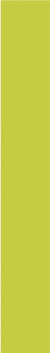 „Pojištění vozidel v resortu MZe“Druh zadávacího řízení:otevřené řízení dle § 56 zákona č. 134/2016 Sb., o zadávání veřejných zakázek (dále jen „ZZVZ“)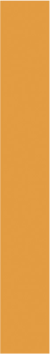 Zadavatel:Česká republika – Ministerstvo zemědělstvíSídlem:Těšnov 65/17, 110 00 Praha 1 – Nové MěstoZastoupený:xxxxxxxxxxxxxxxxxIČO:00020478Název centrálního zadavatele:Česká republika – Ministerstvo zemědělstvíOdbor:Odbor vnitřní správySídlo centrálního zadavatele:Těšnov 65/17, 110 00 Praha 1 – Nové MěstoIČO / DIČ:00020478 / CZ00020478Adresa profilu zadavatele:https://zakazky.eagri.cz/Osoba oprávněná jednat jménem centrálního zadavatele:xxxxxxxxxxxxxxxxxKontaktní osoba ve věcech zadávacího řízení:xxxxxxxxxxxxxxxxxČ.IČNázev subjektuSídloSídloSídlo100639613Česká plemenářská inspekce, o. s. s.Slezská 100/7Praha 2120 00243833560Mezinárodní testování drůbeže, s. p.Ústrašice 63Ústrašice390 02300020478Ministerstvo zemědělství, o. s. s.Těšnov 65/17Praha 1110 00472048972Národní hřebčín Kladruby nad Labem, s. p. o.Kladruby nad Labem 1Kladruby nad Labem533 14575075741Národní zemědělské muzeum Praha, s. p. o.Kostelní 1300/44Praha 7170 00649241494Podpůrný a garanční rolnický a lesnický fond, a.s.Za Poříčskou bránou 256/6Praha 8186 00770890005Povodí Labe, s. p.Víta Nejedlého 951/8Hradec Králové500 03870890013Povodí Moravy, s. p.Dřevařská 932/11Brno-střed602 00970890021Povodí Odry, s. p.Varenská 3101/49Moravská Ostrava a Přívoz702 001070889988Povodí Ohře, s. p .Bezručova 4219Chomutov430 031170889953Povodí Vltavy, státní podnikHolečkova 3178/8Praha 5150 001201312774Státní pozemkový úřad, o. s. s.Husinecká 1024/11aPraha 3130 001300018562Státní veterinární správa, o. s. s.Slezská 100/7Praha 2120 001413691554Státní veterinární ústav Jihlava, s. p. o. Rantířovská 93/20Jihlava586 011513642103Státní veterinární ústav Olomouc; s. p. o.Jakoubka ze Stříbra 462/1Olomouc779 001600019305STÁTNÍ VETERINÁRNÍ ÚSTAV PRAHA, s. p. o.Sídlištní 136/24Praha-Lysolaje165 001775014149Státní zemědělská a potravinářská inspekce, o. s. s.Květná 504/15Brno-střed603 001848133981Státní zemědělský intervenční fond, fond (ze zákona)Ve Smečkách 801/33Praha 1110 001927146235Státní zkušebna strojů, a. s.Třanovského 622/11Praha 17163 002025946901SOU včelařské - Včelařské vzdělávací centrum, o.p.s.Slatiňanská 135Nasavrky538 252100020681Ústav pro hospodářskou úpravu lesů, o. s. s.Nábřežní 1326Brandýs nad Labem250 012200019453Ústav pro státní kontrolu veterinárních biopreparátů a léčiv, o. s. s.Hudcova 232/56aBrno-Medlánky621 002300027251Ústav zemědělské ekonomiky a informacíMánesova 1453/75Praha 2120 002400020338Ústřední kontrolní a zkušební ústav zemědělský, o. s. s.Hroznová 63/2Brno-střed603 002500020702Výzkumný ústav lesního hospodářství a myslivosti, v. v. i.Strnady 136Jíloviště252 022600027049Výzkumný ústav meliorací a ochrany půdy, v. v. i.Žabovřeská 250Praha-Zbraslav156 002700027022Výzkumný ústav potravinářský Praha, v. v. i.Radiová 1285/7Praha 15102 00 2800027006Výzkumný ústav rostlinné výroby, v. v. i.Drnovská 507/73Praha 6161 002900027162Výzkumný ústav veterinárního lékařství, v. v. i.Hudcova 296/70Brno-Medlánky621 003000027031Výzkumný ústav zemědělské techniky, v. v. i.Drnovská 507/73Praha 6161 003100027014Výzkumný ústav živočišné výroby, v. v. i.Přátelství 815/109Praha 22104 003271294562Zemský hřebčinec Písek s. p. o.U Hřebčince 479Písek397 013371294571Zemský hřebčinec Tlumačov s. p. o.Dolní 115Tlumačov763 623471294295Zařízení služeb MZe s. p. o.Těšnov 65/17Praha 1, Nové Město110 00Pořadí přílohNázev přílohy zadávací dokumentacePříloha č. 1Seznam vozidel zadavatele, nabídková cenaPříloha č. 2Návrh rámcové dohodyPříloha č. 3Škodní průběh vozového parku zadavatele Příloha č. 4Vzor krycího listu nabídkyPříloha č. 5Seznam významných služebPříloha č. 6Souhrnné informace k pojistnému programu